Тема 1: «Рефлексия  материала по русскому языку за курс начальной школы»   Дорогой друг! Данная самостоятельная работа направлена  на ликвидацию трудностей, возникших у тебя при выполнении стартовой работы по темам «Лексика», «Синтаксис. Работа с моделями предложений». Задания по остальным темам – в упражнения в учебнике (в оценочном листе записаны номера всех упражнений по разным предметным линиям).Помни! Все карточки выполнять не надо!  От качества выполнения ДСР будет зависеть качество проверочной работы в октябре.Сроки предъявления: 12 октября Прочитай лингвистический текст. Лексика русского языка.Лексическое значение слова – это его содержание, т.е. исторически закрепленная в сознании говорящих соотнесенность между звуковым комплексом и предметом или явлением действительности. Прямым значением называется такое, которое непосредственно связано с предметом или явлением, качеством, действием и т.п. Переносным является такое значение, которое возникает в результате не прямой соотнесенности с предметом, а через перенос прямого значения на другой предмет вследствие различных ассоциаций. Примеры: нос – орган обоняния, находящийся на лице человека, морде животного (прямое); – передняя часть судна, летательного аппарата (переносное); – клюв птицы (переносное); – носок (носы ботинок). Синонимы, антонимы. Синонимы – близкие или тождественные по значению слова, которые по-разному называют одно и то же понятие. Синонимы могут отличаться друг от друга оттенком значения, стилистической окраской и др. подарок, дар, подношение, презент, гостинец нарядиться, разодеться, разрядиться, расфрантиться, расфуфыриться Антонимы -  слова разного звучания, которые выражают противоположные, но соотносительные друг с другом понятия. Нет ничего на свете сильнее и бессильнее слова. Ложь – религия рабов и хозяев. Правда – бог свободного человека.Раздели текст на абзацы. Составь план текста._____________________________________________________________________________________________________________________________________________________________________________________________________________________________________________________________________________________________________________________________________________________________________________________________________________________________________________________________________________________________________________(1). Выбери строку, чтобы в ней все слова были однокоренные (корни нужно выделить).Крыса    крысиный   крысы   крысенышХомяк     хомяки     хомячий   хомячокБумага   бумажный   бумаги     бумерангЧасы часики частушки  частыйМаша, машина, машинально, марка Кожа, кожанка, кожаный, из кожи Коробка, кора, корка, коробочка                                                                      /2Тело, телесный, тепло, телевизор            1 дом, домовой , домашний, домра.2 диплом, дипломат, дипломант, дипломатия.3 друг, подруга, дружить, сдружиться4 бельэтаж, этаж, этажерка.1) снег, снеговой, снежок, заснеженный2) горечь, огорчение, горячиться, горчица3) нога, нож, сороконожка, ножной4) удержать, безудержный, подержала, держит, 5) дерево, деревня, деревянный, дрянной. Враг, противник, неприятель.Смелость, смелый, осмелел.Большой, огромный, громадный.Горе, горевать, горный.Горюет, печалится, плачет.Горе, горевать, горюет.Смех, смеяться, хохотать.Смех, смешной, смеяться.Больница, больной, большой.Рис, рисовый, рисовать.Лето, летать, лётчик.(2). А теперь попробуй выделить корень в «сказочных» словах.дошмалин, шмаление, ушмалённый,ваканный, ваканье, привакалЛомка, ломконный , ломкочка.     3 (1). Определите однокоренные слова к данным словам и проведите линию.                 Машина                                                      ГореватьДождь 	Лужа 	Петрушка	Линией	Линейка 	Горе 	Линия 	Коса (как инструмент - Карга 	Облако 	Косилка 	Гора 	для срезание травы)Дождевик  4 (1). Запиши 3-4 родственных слова к слову «лес». Выдели корень.__________________________________________________________________________________________________________________________________________ (1). Какие слова называются родственными?_____________________________________________________________________________________________________________________________________________________________________________________         6 (1). Прочитай. Назови родственные слова и корень в них.                       Береза, моя березонька,                       Березка моя кудрявая!                       Люблю тебя моя березонька,                       незабываемая!7 (1). Вычеркните лишнее (не однокоренное) слово.1)Косим, косить, косарь, косуля.2)Верит, вернёшь, верность, верите.3)Миры, мирное, мерить, мирок.4)Мука, мучить, мучной, мучили.5)Течь, текут, текст, теки.Водяной, вода, водичка, подводник, водитель.Гора, горка, горный, горевать, пригорок, горец.Река, речной, речь, речушка ,речник.Купить, покупка, покупатель, купец, купальник, накупить.Пар, запариться, парное (молоко), пара (обуви).Маленький, малявка, маляр, малыш.Гроза, грозный, гроздь, грозовой.Конница, конник, подоконник, конюшня.Лень, лентяй, лента, ленивец.Чай, заварка, чайник, чайная.Сухой, сухарь, сухость, сушить, жарить.Сладость, сахар, сахарница, сахарный.Озеро, озёрный, вода.Булка, хлебница, хлеб, хлебный.Моряк, рыбак, море.Путь, дорога, путник.Школьник, ученик, дошкольник.Ученье, учебник, книга.Соль, солонка, солома.Береза, березка, дерево.Дорога, дороженька, дорогой.Лес, лесок, лестница.Рыбка, рыбак, рыбачить.8 (1). Соедините слово с его родителем.9 (2). Подбери к данным словам однокоренные слова в таком порядке: имя существительное, глагол, имя прилагательное.
Холод -  ______________________________
Боль - ________________________________
Сад - _________________________________10 (2). Прочитай. Сколько групп однокоренных слов вы нашли? Каждую группу запишите с новой строки, выделите корень.
Платье, платный, расплата, платьишко, выплатить, зарплата, платьице.
Коса, косить, косыночка, перекос, косилка, косынка, покосился, косяк, косарь______________________________________________________________________________________________________________________________________________________________________________________________________________________________11 (1). Прочитай слова, найди  и выдели в них корень. Найди лишнее слово. Объясни значение слов.
Луна, луноход, лунный, прилуниться, лунка, лунатики.
Слеза, слезать, слезливый, прослезиться.12 (1) Выберите правильный ответ и обведи его кружком:“Однокоренными (родственными) называются слова…а) близкие по значению;б) имеющие общую часть;в) слова, которые можно объяснить одним словом;г) близкие по значению и имеющие общую часть.13 (1)  Выберите группу слов, которые являются однокоренными (родственными):а) смотреть, глядеть;б) пять, пятка, пятый;в) вода, водный, водяной.14 (1).  Вырасти “дерево” родственных слов из корня 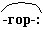 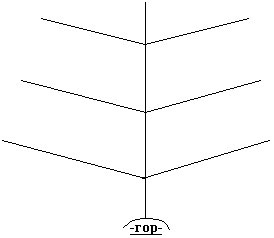 15 (1).  Подчеркни однокоренные (родственные) слова, если они есть, выдели корень:а) лисёнок, лист, лисий;б) солёный, засолка, солнечный;в) краска, красить, украшать.16 (2). Подчеркни в тексте однокоренные слова, выдели в них корень.Проплясали по снегам снежные метели.
Снегири снеговикам песню просвистели.
У заснеженной реки, в снежном переулке
Звонко носятся снежки, режут лед снегурки.
А в завьюженных лесах – снежные палаты.
На сверкающих кустах – снежные халаты. (С. Погореловский)17 (1). Отметь строчку, где  все слова однокоренные1)конь, конюшня, коням2)стереть, стёртый , стирать3)писать, письмо ,написано 4)бой, боец ,биться5)море ,морской ,моряк6)пожар ,пожилой ,пожирнел18 (2). В каком примере вместо слова реальный нужно употребить слово реалистичный?реальное направление живописиреальная действительностьрешать реальные задачидобиться реальных успехов19 (1). Укажите предложение с фразеологизмом.Старушка жаловалась, что у нее болит голова.У меня просто голова идет кругом.Слышны тихие шаги: кто-то идет по коридору.Лошади бежали кругом.20 (1). Значение какого слова определено неверно.Напрасный – бесполезныйОперативный – нуждающийся в операцииПосредственный – заурядныйСвоенравный – капризный, упрямый21 (1). Отметь ряды слов,  в которых все слова однокоренные. Подбери к ним еще по 3 слова с тем же корнем.Горький, горец, город, горячий____________________________________________________Снежок, снеговик, подснежник____________________________________________________Водопад, водяной, завод, водопровод_______________________________________________Знайка, знаю, знамя, знания_______________________________________________________22 (2). Прочитай текст. Вставь пропущенные буквы. Выдели корни в родственных словах.Дождь перестал. П_сок стал мокрым. Мальчики из п_ска строят мост. Юра и Витя прин_сли щепки, стали м_стить м_стовую. Маленький Боря тоже построил мостик, который скоро рассыпался.23 (1). Вставь пропущенные знаки препинания,  если надо.1)Сегодня хорошая погода.2)Саша какое у нас расписание3)Привет  –сказала Соня4)Пела Катя ,а танцевал Серёжа5)Пели Катя, Маша и Алиса6)Ох как красиво7)Мама это главное в жизни                                                                                              Колесова Соня24 (1). Спиши, вставляя знаки.Оля а ты что скажешь? спросила Лиза .Не знаю….Я думаю надо дарить конфеты…Ну нет! От конфет зубы портятся а вот от цветов  пахнет возразила Оля.                                                                                                                        Маша Елохова25 (1). Расставьте знаки препинания  там, где нужно.  Однажды мы с одноклассниками шли из школы и вдруг из-за кустов выскочил заяц это была зима мы были в городе  леса рядом не было мы очень удивились а Маша взяла зайца к себе домой на пару месяцев мы очень любим эту историю.26 (2) Выписать из предложения все словосочетания и провести их разбор (по плану)Между белыми стволами берёз густо разросся молодой ельник.______________________________________________________________________27 (1). Подчеркнуть грамматические основы, расставить знаки препинания.Ягоды калины сочные желтоватая мякоть имеет горьковатый вкус. Горят первые звёзды а заря ещё долго дотлевает над далями и туманами. Зашумели закачались деревья закружились над тропинкою сорванные листья.28 (2). Составь предложения по моделям.   П-А29 (1).  1.Выдели сказуемое и подлежащие.              2.Где надо поставь запятую.
Могучий дубРос на опушке могучий дуб. Был он самым заметным в округе. Стоял великан и осматривал всю местность тихо шелестел листвой. Пышным ковром стелилась изумрудная трава под деревом.Однажды к дубу пришли люди и поставили скамейки. Теперь здесь с утра до позднего вечера толпился народ. Свежесть манила всех. На опушке любили играть дети. Всем дуб дарил радость. Хорошо посидеть на мягкой травке! Это стало любимое место отдыха.30 (2). Спиши текст, расставив пропущенные буквы и знаки препинания. Найди предложение, осложнённое рядом однородных подлежащих, и нарисуйте его схему.Дер…во одно из прекрас…нейших и полезных созданий пр…роды. Дер…во д..ёт нам брёвна доски для постройки жилищ… . Ст…лы, стул…я скамейки кр…вати лодки к…рабли делают из дер…ва. На дерев…ях выр…стают яблоки груши сливы вишни.31 (2). Спиши предложения. Подчеркни в них главные и второстепенные члены.а) Утро наступило. Лизавета Ивановна встала, вынула из комода ключ, вручила его Герману и дала ему подробное наставление. Он спустился вниз по витой лестнице и вошёл опять в спальню графини. Лизавета Ивановна погасила < … > свечу. (А. С. Пушкин)б) Под ёлкой лежит снег. Целый сугроб! В лесу холод. На нижних ветках ёлки сидит зяблик. Он в голубой шапочке. У него оранжевые щёки. (По Ю Ковалю)32 (2). Запиши предложения так, чтобы они из повествовательных превратились в побудительные.Образец: Мы принесли доски.- Принесите доски, пожалуйста.Сын растёт смелым и сильным.Ученики совершают благородные поступки.Лошадке надо поесть.Брат купил булочку и поделился ею со мной.Спортсмен отжался десять раз.33 (1). Спиши, расставив пропущенные буквы и знаки препинания. Мой гор..д это моя мал… родина.Грус…но покидать родной гор…д но я уезжаю.Я не видел ничего интерес…ного ни новых д…мов, ни ярких витрин, ни клумб с пёстрыми цв…тами.Мыши бегают пищат шуршат.Я наклонился к ямк… и увидел в…лчат.Реж…м дня черепахи полная противоположность нашему.Добрый день! кричу я вслед прохожим.Знаю что каникулы скоро начнут…ся.Розы астры лилии эти цв…ты очень люб…т моя мама.Лиза Александровская